Guía 1° básico Educación FísicaHabilidades Motoras BásicasCon la supervisión de un adulto realiza las siguientes actividades destinadas a estimular el desarrollo de tus habilidades motrices en tu hogar, recuerda que antes de comenzar debes contar con ropa adecuada, una botella de agua para hidratarte y un espacio adaptado y libre de obstáculos que pongan en riesgo tu seguridad.Actividades nivel intermedioRealiza la siguiente rutina de ejercicios.Debes mantener esta posición por lo menos durante 20 segundos y mantener tensión en el abdomen.. 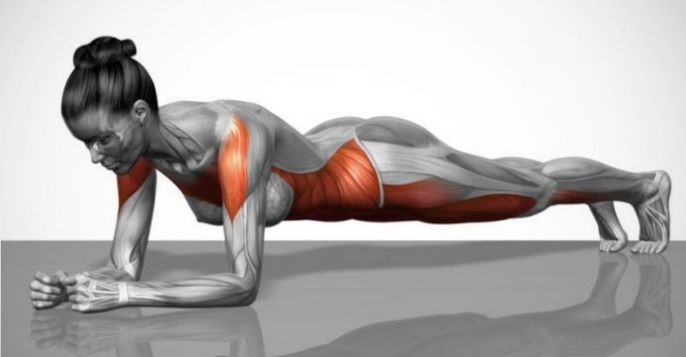 1. Sentadillas hasta 90 grados de flexión de rodillas, mantener en todo momento la planta de los pies apoyadas al piso (10 repeticiones).   2. Variación agregar salto (10 repeticiones).        1.                                                                               2.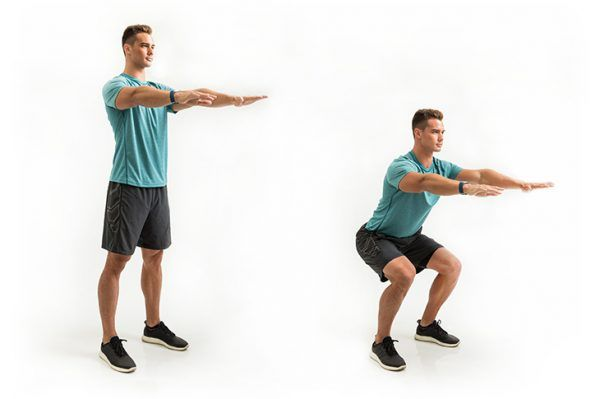 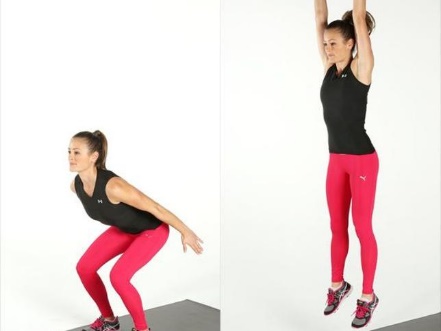 Puedes aumentar o reducir el tiempo de ejecución o el número de repeticiones según tu nivel de cansancio.Con un globo realiza las siguientes acciones:Trasládalo 10 pasos, golpeando con la mano derecha, luego con la mano izquierda, sin que se caiga. Trasládalo 10 pasos solo utilizando la cabeza, sin que caiga.Trasládalo 10 pasos solo utilizando el pie derecho, luego el pie izquierdo, sin que caiga.Trasládalo 10 pasos utilizando cualquier parte de tu cuerpo.Con la ayuda de otra persona, lograr mantener el globo sin que caiga a lo menos 20 segundos.Importante: Estas 2 actividades las puedes repetir cuantas veces quieras.Finalización:Comenta cuales fueron las actividades que más te gustaron, las más difíciles y las más fáciles.¿Cómo podrías modificar estas actividades para hacerlas más divertidas o difíciles?Para finalizar recuerda lavar bien tus manos, tu cara y ayudar a ordenar el lugar que utilizaste.¡Buen trabajo!